Совместно с Сотрудниками Томской Госавтоинспекции на дорогу вышел Священник	В рамках оперативно профилактического мероприятия «Безопасная трасса» сотрудники медицинской помощи и священник Евгений, совместно с сотрудниками Госавтоинспекции Молчановского района в целях профилактики ДТП вышли в рейд.	Основная цель мероприятия  это привлечение внимания участников дорожного движения к ужасающим масштабам смертности на дорогах. Сотрудники медицинской службы обратились к водителям с просьбой не проезжать мимо пострадавших и напомнили о качественном и своевременном оказании первой помощи. Сотрудники ГИБДД вручили водителям памятки о правилах безопасного поведения на дороге, которые помогут избежать ДТП.	Священнослужитель призвал всех участников дорожного движения к взаимоуважению на дороге.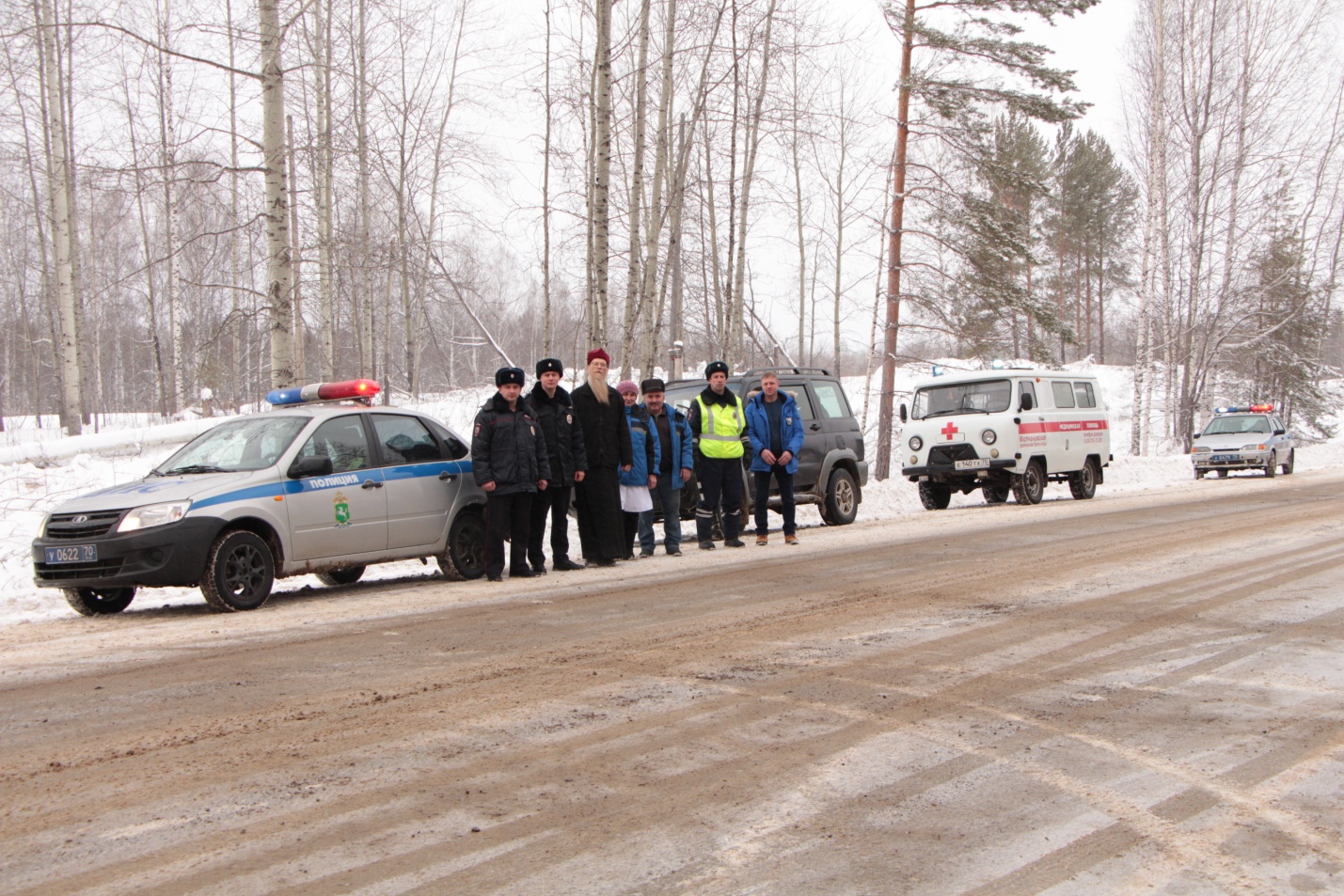 